This document contains the following attachments:–	Att.1: Updated TDD–	Att.2: Previous CfTGP update (from Meeting H)–	Att.3: Presentation______________________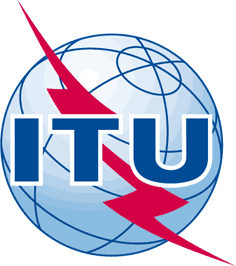 INTERNATIONAL TELECOMMUNICATION UNIONTELECOMMUNICATION
STANDARDIZATION SECTORSTUDY PERIOD 2017-2020INTERNATIONAL TELECOMMUNICATION UNIONTELECOMMUNICATION
STANDARDIZATION SECTORSTUDY PERIOD 2017-2020FGAI4H-M-023FGAI4H-M-023INTERNATIONAL TELECOMMUNICATION UNIONTELECOMMUNICATION
STANDARDIZATION SECTORSTUDY PERIOD 2017-2020INTERNATIONAL TELECOMMUNICATION UNIONTELECOMMUNICATION
STANDARDIZATION SECTORSTUDY PERIOD 2017-2020ITU-T Focus Group on AI for HealthITU-T Focus Group on AI for HealthINTERNATIONAL TELECOMMUNICATION UNIONTELECOMMUNICATION
STANDARDIZATION SECTORSTUDY PERIOD 2017-2020INTERNATIONAL TELECOMMUNICATION UNIONTELECOMMUNICATION
STANDARDIZATION SECTORSTUDY PERIOD 2017-2020Original: EnglishOriginal: EnglishWG(s):WG(s):PlenOnline, 28-30 September 2021Online, 28-30 September 2021DOCUMENTDOCUMENTDOCUMENTDOCUMENTDOCUMENTSource:Source:TG-Radiology Topic DriverTG-Radiology Topic DriverTG-Radiology Topic DriverTitle:Title:Updates for AI for radiology (TG-Radiology)Updates for AI for radiology (TG-Radiology)Updates for AI for radiology (TG-Radiology)Purpose:Purpose:DiscussionDiscussionDiscussionContact:Contact:Darlington Ahiale Akogo
minoHealth AI Labs, GhanaDarlington Ahiale Akogo
minoHealth AI Labs, GhanaEmail: darlington@gudra-studio.comAbstract:This document contains the Updates for AI for radiology (TG-Radiology) for the FG-AI4H Online, 28-30 September 2021. This TG was created in Meeting D; rescoped in Meeting H.